Darebee Video Link: https://darebee.com/exercises/plank-jacks.html Darebee Video Link: https://darebee.com/exercises/march-jacks.html Darebee Video Link: https://darebee.com/exercises/side-jacks.html Darebee Video Link: https://darebee.com/exercises/split-jacks.html Darebee Video Link: https://darebee.com/exercises/half-jacks.html Darebee Video Link: https://darebee.com/exercises/step-jacks.html 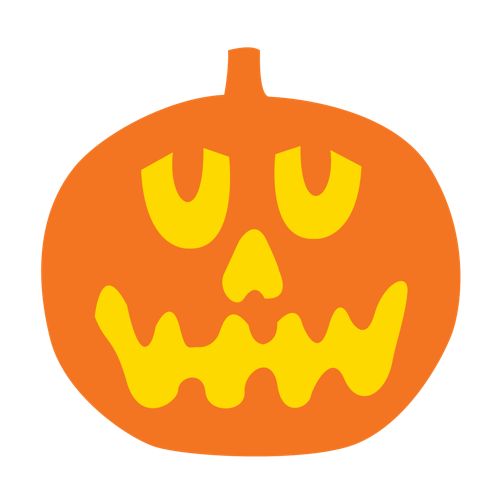 10 Plank Jacks15 March Jacks20 Side Jacks20 Split Jacks20 Half-Jacks25 Step Jacks